 Profesora: Yeniffer Molina Castillo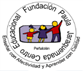  Curso: 7º básico
  Asignatura: Ciencias EVALUACIÓN FORMATIVA IINombre: ________________________Curso: ___ Puntaje: ___/La siguiente actividad tiene como finalidad monitorear tu proceso de aprendizaje, es decir, verificar lo que has aprendido en las semanas anteriores. Recuerda que los contenidos trabajados fueron:Sustancias puras y mezclasMezclas homogéneas y heterogéneas.Técnicas de separación de mezclas.Cambios físicos y químicos.Esta evaluación deberá ser entregada como plazo máximo el viernes 5 de junio, a través de la plataforma Alexia o al correo yeniffermolinacastillo@gmail.comI. Selección múltiple: Marca con una X la letra de la alternativa que consideres correcta. El siguiente enunciado: “Corresponde cuando juntamos dos o más sustancias puras y estas forman una sola fase, sin poder diferenciar sus componentes”. Corresponde a:Mezcla HomogéneaMezcla HeterogéneaSustancia PuraCompuesto¿Cuál de las siguientes mezclas son homogéneas?Agua + arenaAgua + salAgua + piedrasAgua +aceiteEl siguiente instrumento de laboratorio se utiliza para el proceso de separación de mezclas llamado: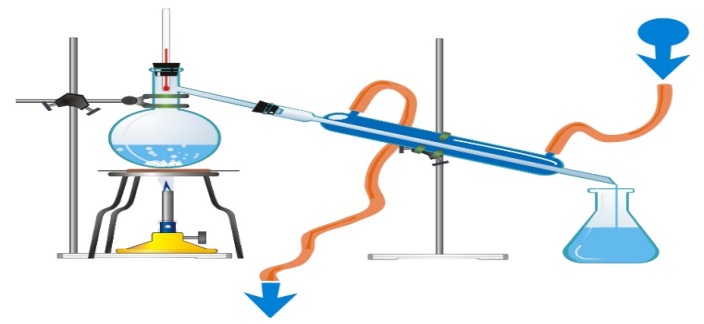 TamizadoDecantaciónFiltraciónDestilación ¿Qué técnica de separación se utiliza para separar dos sólidos de distinto tamaño?TamizadoCromatografíaDecantaciónFiltraciónPara refinar el petróleo y obtener distintos derivados se utiliza una técnica de separación de mezclas, esta es llamada:Destilación múltipleFiltración de hidrocarburosDestilación fraccionadaDecantación de resinasLa mecha de la vela se mantiene encendida cuando se encuentra en un lugar ventilado, produciendo luz, calor y gases. ¿Qué alternativa presenta evidencias de que esta reacción química de combustión se llevó a cabo? Formación de precipitados, cambio de color y formación de burbujas.Emisión de luz, liberación de calor y desprendimiento de gas.Absorción de calor, emisión de luz y precipitación.Cambio de color, precipitación y emisión de luz. Dos estudiantes estaban investigando las reacciones de oxidación, y para ello prepararon distintas muestras para aplicar sus conocimientos. En relación con esto, ¿cuál de los siguientes materiales escogidos experimentará un proceso de oxidación? Un trozo de hierro con pintura anticorrosiva expuesto al sol.Una manzana cubierta con una bolsa plástica transparente.Una barra de acero recubierta con un metal galvanizado anticorrosivo bajo la sombra de un árbol.Un clavo de acero expuesto al aire dejado toda la noche cerca del mar.Un ejemplo de mezcla homogénea es:la jalea.el aceite con agua.el yogur con cereal.el caldillo de pescado.El oxígeno es un ejemplo de:solución.elemento.mezcla homogénea.mezcla heterogénea.El hierro, el cloro y el sodio corresponden a:mezclas de elementos.compuestos sintéticos.ejemplos de elementos químicos.compuestos que poseen oxígeno en su estructura.¿Cuál de las siguientes afirmaciones relacionadas con los elementos químicos es correcta? Un ejemplo de elemento químico es el agua.Se representan mediante un símbolo químico.Están formados por dos sustancias.Un ejemplo es la sal.  El siguiente proceso corresponde a: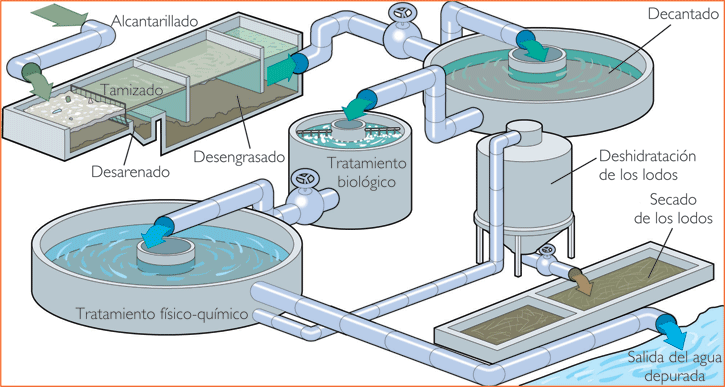 Potabilización del agua.Tratamiento del petróleo.Refinación del petróleo.Tratamiento de aguas servidas. La combustión es un fenómeno que ocurre a diario, la puedes clasificar como:Cambio Físico.Compuesto.Elemento.Cambio Químico. ¿Cuál de las siguientes sustancias se forma por un cambio físico?Hielo Huevo duroPapel quemadoHuevo fritoLa siguiente definición: “Reacción química que realizan solo las plantas” corresponde a:Respiración celular.Oxidación de metales.Combustión.Fotosíntesis. En un laboratorio se tomó un trozo de cinta de magnesio, se formó una ceniza y desprendió un haz de luz. Este fenómeno corresponde a:Cambio físicoCambio químicoMezcla de sustanciasFotosíntesisUn cambio químico es irreversible porque:Los átomos se reordenan formando nuevos compuestos, los cuales no pueden volver a su origen.Los átomos se mantienen formando las moléculas que estaban al inicio y al final del proceso.Las moléculas se reordenan formando estructuras cilíndricas.Al formar nuevas sustancias estas pueden volver a su estado inicial.Cuando enciendes la cocina se desprende calor y luz. Esto es evidencia de:Cambio físico.Cambio químico.Mezcla homogénea.Mezcla heterogénea.Si a una vela encendida le colocas un vaso, esta luego de un momento se apaga, esto es debido a:Cambio físico.Cambio químico.Mezcla homogénea.Ausencia de oxígeno.